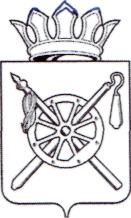 Российская Федерация Ростовская областьоктябрьский районМуниципальное образование «Каменоломненское городское поселение»Администрация Каменоломненского городского поселенияРАСПОРЯЖениеВ целях организации надлежащего осуществления полномочий по решению вопросов местного значения и иных функций, возложенных действующим законодательством на Администрацию Каменоломненского городского поселения, руководствуясь п. 3 ч. 6.1 ст. 37 Федерального закона от 06.10.2003 № 131-ФЗ «Об общих принципах организации местного самоуправления в Российской Федерации», ст. 60.2, 72.1Трудового кодекса Российской Федерации от 30.12.2001 № 197-ФЗ, п. 9ст. 46 Устава муниципального образования «Каменоломненское городское поселение»:Утвердить Положение о порядке и условиях совмещения профессий (должностей) и исполнения обязанностей временно отсутствующего работника в Администрации Каменоломненского городского поселениясогласно приложению № 1 к настоящему распоряжению.Главному специалисту по правовой и кадровой работе (Здоровцеву А.А.) обеспечить внесение соответствующих изменений в должностные инструкции сотрудников Администрации Каменоломненского городского поселения.Главному специалисту по делопроизводству и архивной работе (Кузнецовой Т.А.) ознакомить сотрудников Администрации Каменоломненского городского поселения с настоящим распоряжением.   Настоящее распоряжение вступает в силу со дня его официального обнародования и подлежит размещению в информационно-телекоммуникационной сети «Интернет» на официальном сайте Администрации Каменоломненского городского поселения: http://www.kamenolomninskoe.ru.    Контроль за исполнением настоящего распоряжения возложить на заместителя главы Администрации по ЖКХ, строительству и благоустройству –А.В. Блажко.Глава Администрации Каменоломненскогогородского поселения					              М.С. СимисенкоПриложение № 1к распоряжениюАдминистрацииКаменоломненскогогородского поселения№ 133 от02.10.2018ПОЛОЖЕНИЕо порядке и условиях совмещения профессий (должностей) и исполнения обязанностей временно отсутствующего работника в Администрации Каменоломненского городского поселения1. В связи со служебной необходимостью на сотрудника Администрации Каменоломненского городского поселения может быть возложено временное исполнение обязанностей по должности муниципальной службы или технического персонала, которую он не занимает:а) вакантной (незанятой) должности - с его согласия (временное исполнение должности - врид);б) невакантной (занятой)  должности - в случае временного отсутствия занимающего ее сотрудника Администрации Каменоломненского городского поселения (отпуск, болезнь, командировка, отстранение сотрудника Администрации Каменоломненского городского поселения от исполнения своих должностных обязанностей и др.) (временное исполнение обязанностей - врио).2. В случаях,указанных в п. 1 настоящего Положения,сотрудник Администрации Каменоломненского городского поселения может освобождаться от исполнения обязанностей по занимаемой им должности (перевод на другую работу в порядке ст. 72.1 Трудового кодекса РФ), либовременное исполнение обязанностей может осуществляться  без освобождения от исполнения обязанностей по занимаемой им должности (совмещение должностей, расширение зон обслуживания в порядке ст. 60.2 Трудового кодекса РФ). За сотрудником Администрации Каменоломненского городского поселения,  временно исполняющим обязанности по должности, сохраняется должность, занимаемая им ранее.   3. Непрерывный срок временного исполнения обязанностей по должности, которую сотрудник Администрации Каменоломненского городского поселения не занимает, не должен превышать:а) шести месяцев - в случае исполнения обязанностей по вакантной должности;б) трех месяцев - в случае исполнения обязанностей по невакантной  должности.4. Возложение на сотрудника Администрации Каменоломненского городского поселения временного исполнения обязанностей по должности и освобождение его от исполнения обязанностей по занимаемой должности осуществляется главой Администрации Каменоломненского городского поселения по согласованию с непосредственными начальниками сотрудника Администрации Каменоломненского городского поселения, на которого возлагается исполнение обязанностей и сотрудника Администрации Каменоломненского городского поселения, исполнение обязанностей которого возлагается.  5. Временное исполнение обязанностей осуществляется по должностям:- главы Администрации Каменоломненского городского поселения – заместителем главы Администрации по ЖКХ, строительству и благоустройству;- заместителя главы Администрации по ЖКХ, строительству и благоустройству - ведущим специалистом по вопросам ЖКХ, архитектуры, строительства, транспорта, связи, природных ресурсов;- начальника службы экономики и финансов – главным бухгалтером;- главного бухгалтера -  начальником службы экономики и финансов;- главного специалиста по вопросам земельных, имущественных отношений, бытового обслуживания  и торговли – главным специалистом по правовой и кадровой работе;  - главного специалиста по вопросам пожарной безопасности, ГО и ЧС – заместителем главы Администрации по ЖКХ, строительству и благоустройству;  - главного специалиста по правовой и кадровой работе – главным специалистом по вопросам земельных, имущественных отношений, бытового обслуживания  и торговли; - главного специалиста – экономиста – старшим инспектором по обеспечению исполнения доходной части бюджета;- главного специалиста по делопроизводству и архивной работе – ведущим специалистом по работе с молодежью;-  ведущего специалиста по вопросам ЖКХ, архитектуры, строительства, транспорта, связи, природных ресурсов - заместителем главы Администрации по ЖКХ, строительству и благоустройству;- ведущего специалиста по работе с молодежью - главным специалистом по делопроизводству и архивной работе;- специалиста первой категории – контрактного управляющего - главным специалистом по правовой и кадровой работе;- старшего инспектора по благоустройству – инспектором по благоустройству;-  старшего инспектора по обеспечению исполнения доходной части бюджета – главным специалистом – экономистом;- старшего инспектора – системного администратора - главным специалистом по правовой и кадровой работе; -  инспектора по благоустройству – старшим инспектором по благоустройству;   - инспектора военно-учетного стола – инспектором военно-учетного стола. 6. Временное исполнение обязанностей по должности (или часть обязанностей по должности) может осуществляться иным сотрудником Администрации Каменоломненского городского поселения, чем указано в п. 5 настоящего Положения.  В данном случае учитывается уровень и направление профессионального образования, знания и навыки сотрудника, которому поручается исполнение обязанностей по должности.   Главный специалист по правовой и кадровой работе				                   А.А. Здоровцев02.10.2018№ 133р. п. КаменоломниОб утверждении положения о порядке и условиях совмещения профессий (должностей) и исполнения обязанностей временно отсутствующего работника в Администрации Каменоломненского городского поселения